RENCANA PEMBELAJARAN SEMESTER (RPS)Komputer Aplikasi TE IV (Matlab)31196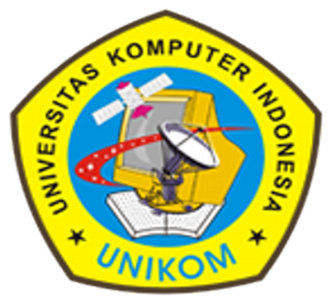 Disusun oleh :Jana Utama, S.T., M.T.PROGRAM STUDI TEKNIK ELEKTROFAKULTAS TEKNIK DAN ILMU KOMPUTERUNIVERSITAS KOMPUTER INDONESIA2019LEMBAR PENGESAHANRencana Pembelajaran Semester (RPS) ini telah disahkan untuk mata kuliah sebagai berikut :Bandung, 14 Oktober 2019DESKRIPSI SINGKAT MATA KULIAH:Materi matakuliah ini membahas mengenai konsep dasar komputasi untuk solusi metode numerik dan memperkenalkan aplikasi metode numeric untuk masalah rekayasa dibidang Teknik. Pengenalan metode numerik, persamaan non linear, interpolasi, diferensial, dan integrasi numeric, pemecahan persamaan diferensial biasa, analisis kurva, pengenalan program komputer untuk masalah rekayasa teknik.CAPAIAN PEMBELAJARAN LULUSAN (CPL) YANG DIBEBANKAN PADA MATA KULIAH INI:CAPAIAN PEMBELAJARAN SIKAP S3	Memiliki semangat untuk berkontribusi nyata dalam bidang keilmuan Teknik Elektro demi peningkatan mutu kehidupan bermasyarakat, berbangsa dan bernegara serta demi kemajuan peradaban manusia.CAPAIAN PEMBELAJARAN KETERAMPILAN UMUMKU 1 	Mampu menerapkan pemikiran logis, kritis, sistematis, dan inovatif dalam konteks pengembangan atau implementasi ilmu pengetahuan dan teknologi yang memperhatikan dan menerapkan nilai humaniora yang sesuai dengan bidang keahliannya.KU 2 	Mampu menunjukkan kinerja mandiri, bermutu, dan terukurKU 3 	Mampu mengkaji implikasi pengembangan atau implementasi ilmu pengetahuan dan teknologi yang memperhatikan dan menerapkan nilai humaniora sesuai dengan keahliannya berdasarkan kaidah, tata cara dan etika ilmiah dalam rangka menghasilkan solusi, gagasan, desain atau kritik seniKU 4 	Mampu menyusun deskripsi saintifik hasil kajian tersebut di atas dalam bentuk skripsi atau laporan tugas akhir, dan mengunggahnya dalam laman perguruan tinggiKU 5 	Mampu mengambil keputusan secara tepat dalam konteks penyelesaian masalah di bidang keahliannya, berdasarkan hasil analisis informasi dan dataCAPAIAN PEMBELAJARAN KETERAMPILAN KHUSUSKK 1	Kemampuan untuk mengaplikasikan pengetahuan di bidang matematika, sains dan teknik serta teknologi informasi.KK 4	Kemampuan untuk mengidentifikasi, memformulasi dan memecahkan masalah masalah teknis.KK 5	Kemampuan menggunakan teknik, keterampilan dan perangkat teknik modern yang dibutuhkan dalam praktek di bidang teknik.KK 7	Kemampuan untuk merencanakan, mengelola dan menyelesaikan tugas berdasarkan batasan yang diberikan, dan mengevaluasi hasilnya secara sistematis.KK 11	Pendidikan dengan cakupan yang luas diperlukan untuk memahami pengaruh solusi teknik dalam konteks global dan sosialKK 12	Pengetahuan akan topik-topik terkiniCAPAIAN PEMBELAJARAN PENGETAHUAN P1 		Memiliki pengetahuan sains dasar (matematika, fisika), sains komputer dan sains rekayasa yang diperlukan untuk menganalisis dan merancang divais CAPAIAN PEMBELAJARAN MATA KULIAH (CPMK) YANG DIRUMUSKAN BERDASARKAN PADA CAPAIAN PEMBELAJARAN (CPL)Mahasiswa memahami mengenai metode numerik dan memperkenalkan aplikasi metode numerik untuk masalah rekayasa-rekayasa teknik terutama dalan bidang telekomunikasi dan kendali; meningkatkan kemampuan mahasiswa untuk memahami, memakai dan membuat program komputer. IV.  RENCANA PEMBELAJARAN SEMESTER (RPS)REFERENSI:Burden, R.L. and Faires, J.D., (2001), Numerical Analysis, Seventh Edition, Brooks/Cole, Thomson Learning Academic Resource Center.Kahaner, D., Moler, C., and Nash, S.,”Numerical Method and Software”, Prentice HallRice, J.R.,”Numerical Methods, Software, and Analysis”, McGraw-Hill Chapra, Steven, Applied Numerical Method with Matlab for Engineers & Scientist, Mc Grawhill, 2012.Munir, Rinaldi,  Metode Numerik, Penerbit Informatika, Bandung, 2004.V.  RANCANGAN TUGAS MAHASISWA (RTM)RANCANGAN TUGAS MAHASISWA I:Contoh Kasus Persamaan Non LinierRANCANGAN TUGAS MAHASISWA II:Studi Kasus Diferensiasi dan Integrasi NumerikRANCANGAN TUGAS MAHASISWA III:Memahami Contoh Studi Kasus Analisis KurvaVI.  RUBRIK PENILAIANRubrik Penilaian IndividuRubrik Penilaian Kerjasama KelompokRubrik Penilaian DiskusiRubrik Penilaian ProgramVII.  PENENTUAN NILAI AKHIR MATA KULIAHIndeks penilaian akhir:Penilaian akhir dalam mata kuliah mengikuti ketentuan sebagaimana yang telah diatur dalam Buku Panduan  Akademik UNIKOM, yang menjelaskan mengenai bobot penilaian dari serangkaian kegiatan yang harus dilakukan/ditempuh oleh mahasiswa, yaitu sebagai berikut :  Mata Kuliah:Komputer Aplikasi TE IV (Matlab )Kode Mata Kuliah:31196SKS / semester:2 SKS/IVStatus / Prasyarat:Wajib / -Fakultas:Teknik dan Ilmu KomputerProgram Studi:Teknik ElektroDosen Pengampu:Jana Utama, S.T., M.T.MengetahuiDekan Fakultas Teknik dan Ilmu KomputerDr. Ir. Herman s., MBA.NIP: 4127.70.002MenyetujuiKetua Program Studi S1 Teknik ElektroDr. Yusrila Yeka Kerlooza, M.TNIP. 4127.57.101.009MingguKemampuan Akhir yang DiharapkanBahan Kajian (Materi Ajar)Metode PembelajaranWaktuPengalaman BelajarKriteria Penilaian dan  Indikator Bobot1Pengenalan Metode NumerikPengenalan Metode Numerik dan Aritmatika Komputer:Metode Numerik sistem angka, kesalahanTeoriPraktikum QuizTugasDiskusi100 menitMengenal Metode Numerik Mampu menjelaskan perbedaan solusi analitis dengan solusi numerik, menentukan pembulatan desimal  berdasarkan aturan pembulatan, menjelaskan penyebab terjadinya, menghitung galat dari hasil perhitungan numerik3%2Persamaan Non LinierPersamaan Non Linier (satu peubah) : Pengenalan persamaan non linier, metode Bisection dan Regula FalsiTeoriPraktikum QuizTugasDiskusi100 menitMemahami Persamaan Non LinierMampu menggunakan fungsional-fungsional dasar pada Matlab untuk kebutuhan komputasi numeric sebagai solusi untuk Persamaan Linier.7%3Persamaan Non Linier LanjutPersamaan Non Linier (satu peubah) : Metode iterasi fixed point, Metode Newton Raphson, Metode Secant.TeoriPraktikum QuizTugasDiskusi100 menitMemahami Persamaan Non LinierMampu menggunakan fungsional-fungsional dasar pada Matlab untuk kebutuhan komputasi numeric sebagai solusi untuk Persamaan Linier.10%4Metoda InterpolasiInterpolasi :Interpolasi linier dan kuadratikInterpolasi ke belakangRumusan perbedaan tengahTeoriPraktikum QuizTugasDiskusi100 menitMemahami Metode InterpolasiMampu memahami metoda interpolasi. 10%5Aplikasi Metoda InterpolasiInterpolasi: Interpolasi stirling, Interpolasi Bessel, Interpolasi interval tidak seragam, interpolasi invers, interpolasi trigonometriTeoriPraktikum QuizTugasDiskusi100 menitMemahami Aplikasi InterpolasiMampu memahami metoda interpolasi dan aplikasinya.5%6Diferensiasi dan Integrasi NumerikDiferensiasi dan Integrasi Numerik : Diferensiasi NumerikTeoriPraktikum QuizTugasDiskusi100 menitMengenal Diferensiasi dan Integrasi NumerikMampu menggunakan fungsional-fungsional dasar pada Matlab untuk kebutuhan komputasi numeric sebagai solusi untuk kasus diferensiasi dan integrasi numerik 5%7Diferensiasi dan Integrasi Numerik LanjutDiferensiasi dan Integrasi Numerik : Integrasi NumerikTeoriPraktikum QuizTugasDiskusi100 menitMemahami Diferensiasi dan Integrasi Numerik LanjutMampu menggunakan fungsional-fungsional dasar pada Matlab untuk kebutuhan komputasi numeric sebagai solusi untuk kasus diferensiasi dan integrasi numerik 5%UJIAN TENGAH SEMESTERUJIAN TENGAH SEMESTERUJIAN TENGAH SEMESTERUJIAN TENGAH SEMESTERUJIAN TENGAH SEMESTERUJIAN TENGAH SEMESTERUJIAN TENGAH SEMESTERUJIAN TENGAH SEMESTER9 Sistem Persamaan Linier ISistem Persamaan Linier : Metode Gauss, metode Gauss-Jordan, metode matrix invers, dekomposisi LU.TeoriPraktikum QuizTugasDiskusi100 menitMengenal Sistem Persamaan LinierMampu menggunakan fungsional-fungsional dasar pada Matlab untuk kebutuhan komputasi numeric sebagai solusi untuk kasus sistem persamaan linier7%10 Sistem Persamaan Linier IISistem Persamaan Linier :Metode Cholesky, faktorisasi dan solusi system persamaan, meningkatkan efisiensi algoritmaTeoriPraktikum QuizTugasDiskusi100 menitMemahami Sistem Persamaan LinierMampu menggunakan fungsional-fungsional dasar pada Matlab untuk kebutuhan komputasi numeric sebagai solusi untuk kasus sistem persamaan linier8%11Solusi Numerik Persamaan diferensial ISolusi Numerik Persamaan diferensial :Persamaan diferansial orde pertama: metode predictor-corrector, metode Runge KuttaTeoriPraktikum QuizTugasDiskusi100 menitMemahami Numerik Persamaan Diferensial Mampu menggunakan fungsional-fungsional dasar pada Matlab untuk kebutuhan komputasi numeric sebagai solusi untuk kasus solusi numerik persamaan diferensial8%12Solusi Numerik Persamaan diferensial IISolusi Numerik Persamaan diferensial :Persamaan diferansial orde tinggi;: metode percepatan linier, metode Newmark betaTeoriPraktikum QuizTugasDiskusi100 menitMemahami Numerik Persamaan DiferensialMampu menggunakan fungsional-fungsional dasar pada Matlab untuk kebutuhan komputasi numeric sebagai solusi untuk kasus solusi numerik persamaan diferensial8%13Solusi Numerik Persamaan diferensial IIISolusi Numerik Persamaan Diferensial :Persamaan diferensial simultan: metode beda hingga, metode Houmbolt, metode WilsonTeoriPraktikum QuizTugasDiskusi100 menitMemahami Numerik Persamaan DiferensialMampu menggunakan fungsional-fungsional dasar pada Matlab untuk kebutuhan komputasi numeric sebagai solusi untuk kasus solusi numerik persamaan diferensial8%14Analisis Kurva IAnalisis Kurva:
Pengenalan regresi, regresi linear, regresi linear dengan dua peubahTeoriPraktikum QuizTugasDiskusi100 menitMengenal Analisis KurvaMampu menggunakan fungsional-fungsional dasar pada Matlab untuk kebutuhan analisis komputasi numerik8%15Analisis Kurva IIAnalisis Kurva:Analisa Kurva dengan fungsi cubic-spline, analisis kurva dengan fungsi permukaan cubic-splineTeoriPraktikum QuizTugasDiskusi100 menitMemahami Analisis KurvaMampu menggunakan fungsional-fungsional dasar pada Matlab untuk kebutuhan analisis komputasi numerik8%UJIAN AKHIR SEMESTERUJIAN AKHIR SEMESTERUJIAN AKHIR SEMESTERUJIAN AKHIR SEMESTERUJIAN AKHIR SEMESTERUJIAN AKHIR SEMESTERUJIAN AKHIR SEMESTERUJIAN AKHIR SEMESTERNOKOMPONEN TUGASRINCIAN1Tujuan Tugas :mahasiswa diharapkan dapat memahami aplikasi persamaan non linier pada studi kasus2Uraian Tugas, Bentuk, dan Format Luaran Uraian Tugas, Bentuk, dan Format Luaran Uraian Tugas, Bentuk, dan Format Luaran aObyek Garapan:Contoh Kasus Persamaan Non LinierbBatasan yang harus dikerjakan:Mengerjakan sesuai dengan objek garapan yang telah ditentukan dengan rumusan dan sumber acuan lengkap. cMetode dan Cara Pengerjaan:Mengerjakan tugas sesuai dengan ketentuan yang ditetapkan dosen. dAcuan yang Digunakan:Munir, Rinaldi,  Metode Numerik, Penerbit Informatika, Bandung, 2004.eDeskripsi Luaran Tugas :Hasil Mengerjakan Contoh Studi Kasus Persamaan Non Linier 3Waktu:1 (satu) minggu4Kriteria Penilaian:Bobot Penilaian 20% Indikator Penilaian Tugas: ketepatan waktu penyelesaian dan pengumpulan tugasHasil akhir dari contoh studi kasus persamaan non linierNOKOMPONEN TUGASRINCIAN1Tujuan Tugas :mahasiswa dapat memahami Aplikasi Diferensiasi dan Integrasi Numerik2Uraian Tugas, Bentuk, dan Format Luaran Uraian Tugas, Bentuk, dan Format Luaran Uraian Tugas, Bentuk, dan Format Luaran aObyek Garapan:Contoh kasus diferensiasi dan integrasi numerikbBatasan yang harus dikerjakan:Mengerjakan sesuai dengan objek garapan yang telah ditentukan dengan rumusan dan sumber acuan lengkap.cMetode dan Cara Pengerjaan:Mengerjakan tugas sesuai dengan ketentuan yang ditetapkan dosen secara berkelompokdAcuan yang Digunakan:Munir, Rinaldi,  Metode Numerik, Penerbit Informatika, Bandung, 2004.eDeskripsi Luaran Tugas :Hasil Mengerjakan Contoh Studi Diferensiasi dan Integrasi Numerik3Waktu:1 (satu) minggu4Kriteria Penilaian:Bobot Penilaian 20% Indikator Penilaian Tugas: ketepatan waktu penyelesaian dan pengumpulan tugas Hasil akhir dari contoh studi kasus Diferensiasi dan Integrasi NumerikNOKOMPONEN TUGASRINCIAN1Tujuan Tugas :mahasiswa dapat memahami analisis Kurva pada Contoh Studi Kasus 2Uraian Tugas, Bentuk, dan Format Luaran Uraian Tugas, Bentuk, dan Format Luaran Uraian Tugas, Bentuk, dan Format Luaran aObyek Garapan:Contoh Studi Kasus Analisis Kurva.bBatasan yang harus dikerjakan:Mengerjakan sesuai dengan objek garapan yang telah ditentukan dengan rumusan dan sumber acuan lengkap.cMetode dan Cara Pengerjaan:Mengerjakan tugas sesuai dengan ketentuan yang ditetapkan dosen secara berkelompokdAcuan yang Digunakan:Munir, Rinaldi,  Metode Numerik, Penerbit Informatika, Bandung, 2004.eDeskripsi Luaran Tugas :Hasil Analisis Kurva pada Studi Kasus3Waktu:1 (satu) minggu4Kriteria Penilaian:Bobot Penilaian 30% Indikator Penilaian Tugas: ketepatan waktu penyelesaian dan pengumpulan tugasHasil akhir dari Analisis Kurva pada Contoh Studi KasusKriteriaHuruf MutuBobot NilaiAngka MutuDeskripsi PenilaianSangat BaikA80 - 1004Tugas tidak terlambat, hasil baik dan benarBaikB68 - 793Tugas tidak terlambat, hasil jelek, rapi CukupC56 - 672Tugas tidak terlambat, hasil jelek, tidak rapi KurangD45 - 551Tugas terlambat Tidak LulusE<440Tidak mengumpulkan tugas KriteriaHuruf MutuBobot NilaiAngka MutuDeskripsi PenilaianSangat BaikA80 - 1004Tugas tidak terlambat, hasil bagus, pembagian tugas jelas BaikB68 - 793Tugas tidak terlambat, hasil jelek, pembagian tugas jelas CukupC56 - 672Tugas tidak terlambat, hasil jelek, pembagain tugas tidak jelas KurangD45 - 551Tugas terlambat Tidak LulusE<440Tidak mengumpulkan tugas KriteriaHuruf MutuBobot NilaiAngka MutuDeskripsi PenilaianSangat BaikA80 - 1004Mahasiswa mengerti materi, mampu menyampaikan ide sendiri, mendengarkan ide orang lain BaikB68 - 793Mampu mengikuti diskusi secara baik CukupC56 - 672Mampu mengikuti diskusi tetapi dengan kekurangan (suka mendominasi, tidak mendengarkan pendapat orang lain, dll) KurangD45 - 551Tidak mengikuti diskusi, ribut dalam kelas. Tidak LulusE<440Tidak hadir KriteriaHuruf MutuBobot NilaiAngka MutuDeskripsi PenilaianSangat BaikA80 - 1004Program berjalan benar BaikB68 - 793Program berjalan tetapi ada sedikit bug CukupC56 - 672Program berjalan dan banyak error KurangD45 - 551Program tidak berjalan, ada source code Tidak LulusE<440Tidak mengumpulkan PREDIKATINDEKSBobot NilaiAngka MutuDeskripsi PenilaianLulus,Sangat BaikA80 - 1004Mahasiswa memenuhi semua komponen penilaian dan menyelesaikan tugas dengan sangat baik serta mampu menganalisis materi dan tugas sesuai dengan topik yang telah ditentukan dengan sangat baikLulus,BaikB68 - 793Mahasiswa memenuhi semua komponen penilaian dan menyelesaikan tugas dengan baik serta mampu  menganalisis  materi dan tugas sesuai dengan topik yang telah ditentukan dengan baikLulus,Cukup C56 - 672Mahasiswa memenuhi beberapa komponen penilaian dan menyelesaikan tugas serta mampu menganalisis  materi dan tugas sesuai dengan topik yang telah ditentukan dengan cukup baikLulus, KurangD45 - 551Mahasiswa tidak memenuhi beberapa komponen penilaian dan tidak menyelesaikan tugas dengan cukup baik serta tidak dapat  menganalisis  materi dan tugas sesuai dengan topik yang telah ditentukan.Tidak LulusE<440Mahasiswa tidak memenuhi semua komponen penilaian tidak dapat menganalisis materi dan tugas sesuai dengan topik yang telah ditentukan.Komponen PenilaianBobot/ Persentase PenilaianQuiz10%Tugas20%Nilai UTS30%Nilai UAS40%